ПЛАН-КОНСПЕКТ УРОКА ПО НЕМЕЦКОМУ ЯЗЫКУ «ЭТО ВКУСНО И ЗДОРОВО!»Ж.Н.Пашковец,учитель немецкого языка первой квалификационной категорииГУО «Стытычевская средняя школа» Пинского районаКласс:3 класс, III четверть, февральТема: “Gesund und lecker!”Тип урока: урок актуализации и комплексного применения знаний, умений и навыков учащихся по теме «Essen und Trinken»Основные цели урокаПрактическая цель:создание условий для обучения коммуникативному общению в рамках изученного лексического и языкового материала.Образовательные цели:1. Формирование умения расспрашивать, какие продукты питания и напитки нравятся; вкусная, полезная ли еда.2. Развитие навыков устной и письменной речи, чтения, восприятия и понимания речи на слух.Развивающие цели:1. Развитие памяти, мышления, творческой фантазии, воображения.2. Формирование способности работать самостоятельно, в группах и в парах.Воспитательная цель:воспитание навыков правильного питания и бережного отношения к продуктам питания; интереса к изучению немецкого языка;чувства товарищества и взаимопомощи;культуры общения и поведения на уроке.Оборудование урока:раздаточный материал,плакаты,рисунки,ноутбук с аудиозаписьюаудиозапись (диалог)Сценарий урокаЭтапы урокаОрганизационный момент: (1 мин.)Guten Tag, Kinder. Ich bin froh euch hier zu sehen. Heute haben wir eine sehr interessante Arbeit. Seid bitte aufmerksam, ich glaube, alle bekommen gute und ausgezeichnete Noten. Seid ihr fertig? Dann beginnen wir. Aber zuerst sagt mir bitte. Wie geht es euch? Was isst du gern? Was trinkst du gern? Was willst du essen? Was willst du trinken? Wie heißt deine Mutter? Was isst deine Mutter gern? Wie heißt  dein Vater? Was trinkst dein Vater gern? Und jetzt müssen wir unser Thema bestimmen. Stellt die Wörter richtig und dann erfahrt ihr unser Thema.G E S U N D    U N D    L E C K E R !Введение в языковую среду:Ihr habt Recht. Heute sprechen wir zum Thema „Essen und Trinken. Lecker und gesund“. Zu uns kommt in die Stunde eine Obst und Gemüsefee. Aber seht, Kinder, die Fee ist so traurig. Sie meint, die Kinder kein Obst und Gemüse kennen und nicht essen. Aber wir beweisen, es ist nicht so. Wir machen Fee lustig. Wir sprechen kettenweise, was wir essen und trinken. (играскубиком)Фонетическая разминка:-Jetzt kommt die Mundgymnastik.- Wir üben die Aussprache. Hört  und sprecht die Wörter nach.(Дети слушают и повторяют за диктором слова: www.crazylink.ru тема «Овощи» часть 1).4.Проверка домашнего задания:Развитие навыков диалогической речи-Jetzt wollen wir die Hausaufgaben prüfen. Ihr habt für heute den Dialog vorbereitet. Spielt den Dialog.(Дети рассказывают диалоги)Beispiel:       Mischa: Dima, was trinkst du gern?Dima: Saft trinke ich gern.Mischa: Wie trinkst du Cola?Dima: Cola trinke ich lieber.Mischa: Wie trinkst du Wasser?Dima: Wasser trinke ich auch gern.5. Сообщение темы и целей урока-Das Thema heißt „Lecker und gesund!“ Macht eure Bücher auf der Seite 24 auf.6. Снятие языковых трудностейlecker – вкусныйgesund – здоровыйsauer  -    кислыйsüß –  сладкийschmecken – нравиться (о еде)Übung 1a.  Ergänzt Assoziogramm.  Was ist lecker? Was ist gesund? Bildet die Sätze.lecker                                                 gesunddas Eis   die Gurke  die Torte  die Tomate  die Schokolade  das Cola  der Käse  der Fisch die Pommes frites  der Apfel  die Karotte  die Pizza(Дети берут карточки со словами и прикрепляют их магнитиками на доску. Делают ассоциограмму и проговаривают предложение вслух)Beispiel: Das Eis ist lecker.7.Релаксация- Wir machen jetzt Gymnastik.(Песня «Танец маленьких утят» на немецком языке).8.Закрепление изученного материалаa)Развитие навыков восприятия речи на слухПервичное слушание диалогаÜbung 1a. (Используется диск – приложение для 3 класса)- Wir hören Dialoge. Hört den Dialog und wählt: Was essen die Kinder?Kartoffeln, Würstchen, Spagetti mit Käse, Eis, Pommes frites mit KetschupВторичное слушание диалогаÜbung 1b. Hört und lest mit. Was schmeckt den Kindern? Was schmeckt den Kindern nicht?Übung 2c. Warum essen das die Kinder?Tom isst Pommes frites. …  (Das ist lecker!)Muri isst Kartoffeln. Die Kartoffeln … .  (schmecken gut)Tina isst Spagetti mit Käse. Die Spagetti mit Käse …  . (schmeckt auch gut)Nori isst nur Salat. Der Salat …  .  (ist gesund)в) Чтение предложений по цепочке c догадкой.Übung 3a. Süß oder sauer?-Jetzt wollen wir die Sätze hintereinander lesen.1. Die Bananen sind … .2. Die Karotten sind … .3. Die Äpfel sind … .4. Die Zitronen sind … .5. Die Birnen sind … .6. Die Apfelsinen sind … .7. Die Pflaumen sind … .8. Die Kirschen sind … .с) Работа в парахÜbung 3b, Seite 27. Arbeitzuzweit. Ordnet zu. Bildet Sätze mit den Vokabeln.süß:                                                                    sauerBananen  Limonade  Zitronen  Schokolade  Eis  Mandarinen  Zucker  Äpfel  Birnen  Ananas Apfelsinen  ApfelsaftBeispiel: Bananen sind süß.  Zitronen sind sauer.-Schreibt zwei Sätze in euer Heft.(Дети записывают два предложения в тетрадь.Два ученика пишут по одному предложению на доске)9.Заключительная частьа) домашнее задание-Jetzt schreiben wir die Hausaugabe auf, dann besprechen wir sie. Zu Hause müsst ihr  Übung 3c machen. Seite27.b) выставление  отметок.-Ich gebe die Noten. Danke schön für die Arbeit.10.Рефлексия.-Ja, Kinder, ihr habt sehr gut gearbeitet. Unsere Fee ist froh und lustig. Aber wie geht es euch? War die Stunde interessant und spannend, dann wählt die Sonne und klebt über den Feegarten. War es traurig und schlecht, klebt dann die Wolke über den Garten. Приложение № 1.Приложение 1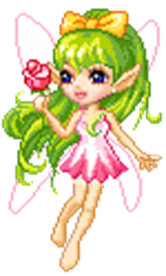 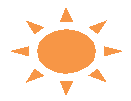 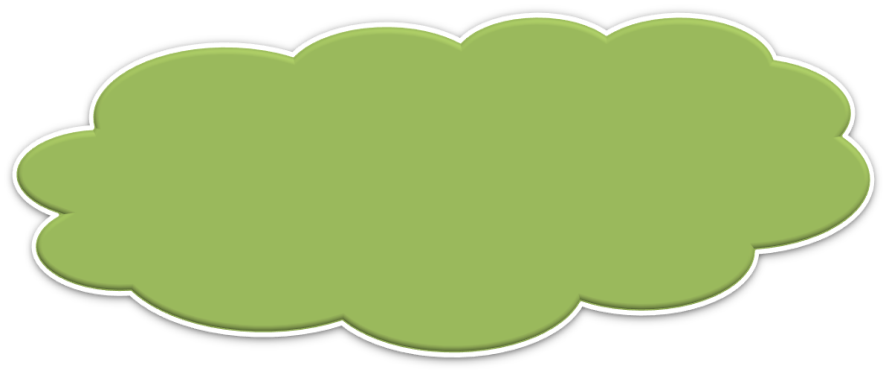 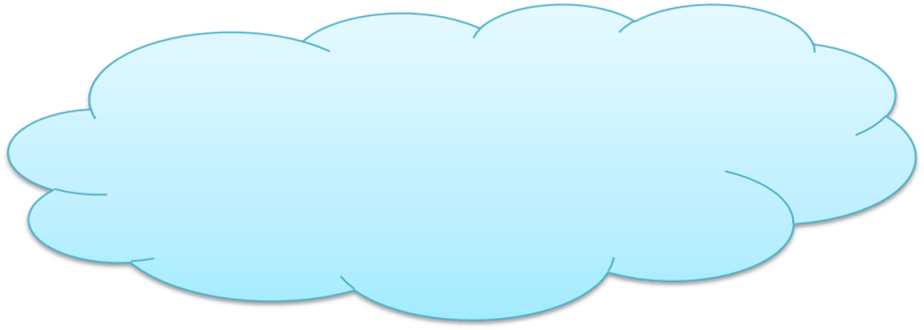 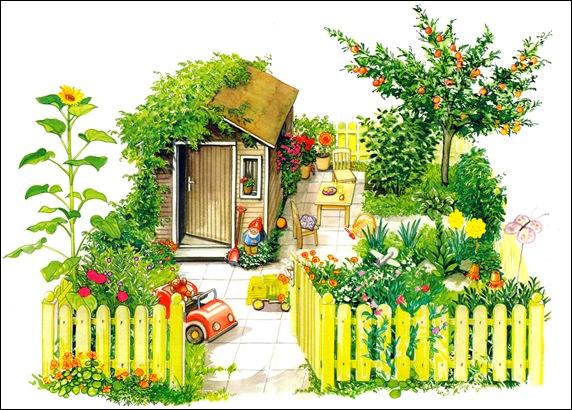 